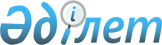 Мәслихаттың 2014 жылғы 24 желтоқсандағы № 247 "Қамысты ауданының 2015-2017 жылдарға арналған аудандық бюджеті туралы" шешіміне өзгерістер енгізу туралыҚостанай облысы Қамысты ауданы мәслихатының 2015 жылғы 1 маусымдағы № 283 шешімі. Қостанай облысының Әділет департаментінде 2015 жылғы 8 маусымда № 5651 болып тіркелді

      Қазақстан Республикасының 2008 жылғы 4 желтоқсандағы Бюджет кодексінің 106-бабының 2-тармағына сәйкес Қамысты аудандық мәслихаты ШЕШТІ:



      1. Мәслихаттың 2014 жылғы 24 желтоқсандағы № 247 «Қамысты ауданының 2015-2017 жылдарға арналған аудандық бюджеті туралы» шешіміне (Нормативтік құқықтық актілерді мемлекеттік тіркеу тізілімінде № 5273 тіркелген, 2015 жылғы 16 қаңтарда «Қамысты жаңалықтары – Камыстинские новости» газетінде жарияланған) мынадай өзгерістер енгізілсін:



      көрсетілген шешімнің 1-тармағы жаңа редакцияда жазылсын:

      «1. Қамысты ауданының 2015-2017 жылдарға арналған бюджеті тиісінше 1, 2 және 3-қосымшаларға сәйкес, оның ішінде 2015 жылға мынадай көлемдерде бекітілсін:

      1) кірістер - 1691978,0 мың теңге, оның ішінде:

      салықтық түсімдер бойынша – 573665,0 мың теңге;

      салықтық емес түсімдер бойынша – 2418,0 мың теңге;

      негізгі капиталды сатудан түсетін түсімдер бойынша – 0,0 мың теңге;

      трансферттердің түсімдері бойынша – 1115895,0 мың теңге;

      2) шығындар – 1702699,2 мың теңге;

      3) таза бюджеттік кредиттеу – 7541,0 мың теңге, оның ішінде:

      бюджеттік кредиттер – 14865,0 мың теңге;

      бюджеттік кредиттерді өтеу – 7324,0 мың теңге;

      4) қаржы активтерімен операциялар бойынша сальдо – 0,0 мың теңге, оның ішінде:

      қаржы активтерін сатып алу - 0,0 мың теңге;

      5) бюджет тапшылығы (профициті) – -18262,2 мың теңге;

      6) бюджет тапшылығын қаржыландыру (профицитін пайдалану) – 18262,2 мың теңге.»;



      көрсетілген шешімнің 3-тармағы жаңа редакцияда жазылсын:

      «3.2015 жылға арналған аудандық бюджетте республикалық бюджеттен ағымдағы нысаналы трансферттердің түсімі қарастырылғаны ескерілсін, оның ішінде:

      1) мемлекеттік атаулы әлеуметтік көмек төлеуге – 275,0 мың теңге сомасында;

      2) 18 жасқа дейінгі балаларға мемлекеттік жәрдемақылар төлеуге – 993,0 мың теңге сомасында;

      3) әлеуметтік қорғау көрсету және халыққа көмек нормаларын ұлғайтуына мүгедектерді міндетті гигиеналық құралдармен қамтамасыз етуге – 11804,0 мың теңге сомасында;

      4) Ұлы Отан соғысындағы Жеңістің жетпіс жылдығына арналған іс-шараларды өткізуге – 2510,0 мың теңге сомасында;

      5) мемлекеттік мекемелердің мемлекеттік қызметшілер болып табылмайтын жұмыскерлерінің, сондай-ақ жергілікті бюджеттерден қаржыландырылатын мемлекеттік қазыналық кәсіпорындар жұмыскерлерінің лауазымдық айлықақыларына ерекше еңбек жағдайлары үшін ай сайынғы үстемеақы төлеуге – 61505,0 мың теңге сомасында;

      6) мемлекеттiк әкiмшiлiк қызметшiлерге төленетiн еңбекақы деңгейiн арттыруға – 0,0 мың теңге сомасында;

      7) мектепке дейінгі білім беру ұйымдарында мемлекеттік білім беру тапсырысын іске асыруға - 20361,0 мың теңге сомасында;

      8) үш деңгейлі жүйе бойынша біліктілікті арттырудан өткен мұғалімдерге төленетін еңбекақыны арттыруға – 25587,0 мың теңге сомасында;

      9) жергілікті атқарушы органдардың агроөнеркәсіптік кешен бөлімшелерін ұстауға – 1927,0 мың теңге сомасында.»;



      көрсетілген шешімнің 6-тармағы жаңа редакцияда жазылсын:

      «6. 2015 жылға арналған аудандық бюджетте облыстық бюджеттен қаражат түсімдері қарастырылғаны ескерілсін, оның ішінде:

      - аудандар және қалалар деңгейіне ақшалай қаражаттарды ағымдағы шотына аудару арқылы патронат тәрбиешілерге еңбекақы төлеу бойынша функцияларды беруге байланысты патронат тәрбиешілерге берілген баланы (балаларды) ұстауға - 2449,0 мың теңге сомасында;

      - жетім баланы (жетім балаларды) және ата-анасының қамқорлығынсыз қалған баланы (балаларды) асырап алғаны үшін Қазақстан азаматтарына біржолғы ақша қаражатын төлеуге арналған төлемдер 149,0 мың теңге сомасында;

      - дене шынықтыру және спорт бөліміне спорттық мүккаммал мен жабдықтарды сатып алуға – 0,0 мың теңге сомасында;

      - аудандар және қалалар деңгейіне аудандық және қалалық мамандандырылмаған балалар мен жасөспірімдер спорт мектептерінің қызметін қамтамасыз ету бойынша функцияларды беруге байланысты балалар мен жасөспірімдер спорт мектебін ұстауға - 0,0 мың теңге сомасында;

      - Ұлы Отан соғысы қатысушыларының және мүгедектерінің тұрмыстық қажеттіліктеріне әлеуметтік көмек мөлшерін 6-дан 10 айлық есептік көрсеткішке дейін ұлғайтуға – 285,0 мың теңге сомасында;

      - ауыл ішіндегі автомобиль жолдарын орташа жөндеуіне – 0,0 мың теңге;

      - аудандық маңызы бар автомобиль жолдарын қысқы ұстауына - 5000,0 мың теңге сомасында;

      - 2015 жылға арналған электрондық оқыту жүйесінің бағдарламасы щеңберінде кең жолақты интернетке төлеуге – 0,0 мың теңге сомасында.»;



      көрсетілген шешімнің 1-қосымшасы осы шешімнің қосымшасына сәйкес жаңа редакцияда жазылсын.



      2. Осы шешім 2015 жылдың 1 қаңтарынан бастап қолданысқа енгізіледі.      Сессия төрағасы,

      Қамысты аудандық

      мәслихатының хатшысы                       Б. Рахимжанов      КЕЛІСІЛДІ:      «Қамысты ауданы әкімдігінің экономика

      және бюджеттік жоспарлау бөлімі»

      мемлекеттік мекемесінің басшысы

      _______________ К. Нұржанова

Мәслихаттың       

2015 жылғы 1 маусымдағы  

№ 283 шешіміне      

1-қосымша         Мәслихаттың         

2014 жылғы 24 желтоқсандағы  

№ 247 шешіміне        

қосымша            Қамысты ауданының 2015 жылға арналған бюджеті
					© 2012. Қазақстан Республикасы Әділет министрлігінің «Қазақстан Республикасының Заңнама және құқықтық ақпарат институты» ШЖҚ РМК
				СанатыСанатыСанатыСанатыСанатыСомасы,

мың теңгеСыныбыСыныбыСыныбыСыныбыСомасы,

мың теңгеІшкі сыныбыІшкі сыныбыІшкі сыныбыСомасы,

мың теңгеАтауыСомасы,

мың теңгеІ. Кірістер1691978,01Салықтық түсімдер573665,001Табыс салығы174204,02Жеке табыс салығы174204,003Әлеуметтiк салық102020,01Әлеуметтік салық102020,004Меншiкке салынатын салықтар264091,01Мүлiкке салынатын салықтар236317,03Жер салығы1865,04Көлiк құралдарына салынатын салык22609,05Бірыңғай жер салығы3300,005Тауарларға, жұмыстарға және қызметтерге салынатын iшкi салықтар31197,02Акциздер980,03Табиғи және басқа да ресурстарды пайдаланғаны үшiн түсетiн түсiмдер27700,04Кәсiпкерлiк және кәсiби қызметтi жүргiзгенi үшiн алынатын алымдар2517,008Заңдық маңызы бар әрекеттерді жасағаны және (немесе) оған уәкілеттігі бар мемлекеттік органдар немесе лауазымды адамдар құжаттар бергені үшін алынатын міндетті төлемдер2153,01Мемлекеттік баж2153,02Салықтық емес түсімдер2418,001Мемлекеттік меншіктен түсетін кірістер2383,05Мемлекет меншігіндегі мүлікті жалға беруден түсетін кірістер2381,07Мемлекеттік бюджеттен берілген кредиттер бойынша сыйақылар2,002Мемлекеттік бюджеттен қаржыландырылатын мемлекеттік мекемелердің тауарларды (жұмыстарды, қызметтерді) өткізуінен түсетін түсімдер35,01Мемлекеттік бюджеттен қаржыландырылатын мемлекеттік мекемелердің тауарларды (жұмыстарды, қызметтерді) өткізуінен түсетін түсімдер35,03Негізгі капиталды сатудан түсетін түсімдер0,003Жерді және материалдық емес активтерді сату0,01Жерді сату0,04Трансферттердің түсімдері1115895,002Мемлекеттік басқарудың жоғары тұрған органдарынан түсетін трансферттер1115895,02Облыстық бюджеттен түсетін трансферттер1115895,0Функционалдық топФункционалдық топФункционалдық топФункционалдық топФункционалдық топСомасы,

мың теңгеКіші функцияКіші функцияКіші функцияКіші функцияСомасы,

мың теңгеБюджеттік бағдарламалардың әкiмшiсiБюджеттік бағдарламалардың әкiмшiсiБюджеттік бағдарламалардың әкiмшiсiСомасы,

мың теңгеБағдарламаБағдарламаСомасы,

мың теңгеАтауыСомасы,

мың теңгеІІ. Шығындар1702699,201Жалпы сипаттағы мемлекеттiк қызметтер235738,91Мемлекеттiк басқарудың жалпы функцияларын орындайтын өкiлді, атқарушы және басқа органдар198646,7112Аудан (облыстық маңызы бар қала) мәслихатының аппараты14168,6001Аудан (облыстық маңызы бар қала) мәслихатының қызметін қамтамасыз ету жөніндегі қызметтер 14168,6122Аудан (облыстық маңызы бар қала) әкімінің аппараты61415,1001Аудан (облыстық маңызы бар қала) әкімінің қызметін қамтамасыз ету жөніндегі қызметтер61415,1123Қаладағы аудан, аудандық маңызы бар қала, кент, ауыл, ауылдық округ әкімінің аппараты123063,0001Қаладағы аудан, аудандық маңызы бар қала, кент, ауыл, ауылдық, округ әкімінің қызметін қамтамасыз ету жөніндегі қызметтер122953,0022Мемлекеттік органның күрделі шығыстары110,02Қаржылық қызмет15098,0452Ауданның (облыстық маңызы бар қаланың) қаржы бөлімі15098,0001Ауданның (облыстық маңызы бар қаланың) бюджетін орындау және коммуналдық меншігін басқару саласындағы мемлекеттік саясатты іске асыру жөніндегі қызметтер14645,0010Жекешелендіру, коммуналдық меншікті басқару, жекешелендіруден кейінгі қызмет және осыған байланысты дауларды реттеу343,0018Мемлекеттік органның күрделі шығыстары110,05Жоспарлау және статистикалық қызмет14827,5453Ауданның (облыстық маңызы бар қаланың) экономика және бюджеттік жоспарлау бөлімі14827,5001Экономикалық саясатты, мемлекеттік жоспарлау жүйесін қалыптастыру және дамыту саласындағы мемлекеттік саясатты іске асыру жөніндегі қызметтер14827,59Жалпы сипаттағы өзге де мемлекеттiк қызметтер7166,7458Ауданның (облыстық маңызы бар қаланың) тұрғын үй-коммуналдық шаруашылығы, жолаушылар көлігі және автомобиль жолдары бөлімі7166,7001Жергілікті деңгейде тұрғын үй-коммуналдық шаруашылығы, жолаушылар көлігі және автомобиль жолдары саласындағы мемлекеттік саясатты іске асыру жөніндегі қызметтер7166,702Қорғаныс1898,51Әскери мұқтаждар1898,5122Аудан (облыстық маңызы бар қала) әкімінің аппараты1898,5005Жалпыға бірдей әскери міндетті атқару шеңберіндегі іс- шаралар1898,503Қоғамдық тәртіп, қауіпсіздік, құқықтық, сот, қылмыстық-атқару қызметі780,09Қоғамдық тәртіп және қауіпсіздік саласындағы өзге де қызметтер780,0458Ауданның (облыстық маңызы бар қаланың) тұрғын үй-коммуналдық шаруашылығы, жолаушылар көлігі және автомобиль жолдары бөлімі780,0021Елдi мекендерде жол қозғалысы қауiпсiздiгін қамтамасыз ету780,004Бiлiм беру1009235,61Мектепке дейiнгi тәрбие және оқыту92480,0464Ауданның (облыстық маңызы бар қаланың) білім бөлімі92480,0009Мектепке дейінгі тәрбие мен оқыту ұйымдарының қызметін қамтамасыз ету70119,0040Мектепке дейінгі білім беру ұйымдарында мемлекеттік білім беру тапсырысын іске асыруға22361,02Бастауыш, негізгі орта және жалпы орта білім беру876073,8123Қаладағы аудан, аудандық маңызы бар қала, кент, ауыл, ауылдық округ әкімінің аппараты2063,0005Ауылдық жерлерде балаларды мектепке дейін тегін алып баруды және кері алып келуді ұйымдастыру2063,0464Ауданның (облыстық маңызы бар қаланың) білім бөлімі850450,8003Жалпы білім беру833053,1006Балаларға қосымша білім беру17397,7465Ауданның (облыстық маңызы бар қаланың) дене шынықтыру және спорт бөлімі23560,0017Балалар мен жасөспірімдерге спорт бойынша қосымша білім беру23560,09Бiлiм беру саласындағы өзге де қызметтер40681,8464Ауданның (облыстық маңызы бар қаланың) білім бөлімі40681,8001Жергілікті деңгейде білім беру саласындағы мемлекеттік саясатты іске асыру жөніндегі қызметтер9763,8005Ауданның (облыстық маңызы бар қаланың) мемлекеттік білім беру мекемелер үшін оқулықтар мен оқу-әдістемелік кешендерді сатып алу және жеткізу13764,0

 007Аудандық (қалалалық) ауқымдағы мектеп олимпиадаларын және мектептен тыс іс-шараларды өткiзу2630,0015Жетім баланы (жетім балаларды) және ата-аналарының қамқорынсыз қалған баланы (балаларды) күтіп-ұстауға қамқоршыларға (қорғаншыларға) ай сайынғы ақшалай қаражат төлемі10682,0022Жетім баланы (жетім балаларды) және ата-анасының қамқорлығынсыз қалған баланы (балаларды) асырап алғаны үшін Қазақстан азаматтарына біржолғы ақша қаражатын төлеуге арналған төлемдер149,0067Ведомстволық бағыныстағы мемлекеттік мекемелерінің және ұйымдарының күрделі шығыстары3693,006Әлеуметтiк көмек және әлеуметтiк қамсыздандыру85594,51Әлеуметтiк қамсыздандыру2546,0464Ауданның (облыстық маңызы бар қаланың) білім бөлімі2546,0030Патронат тәрбиешілерге берілген баланы (балаларды) асырап бағу2546,02Әлеуметтiк көмек54262,0451Ауданның (облыстық маңызы бар қаланың) жұмыспен қамту және әлеуметтік бағдарламалар бөлімі54262,0002Жұмыспен қамту бағдарламасы13635,0005Мемлекеттік атаулы әлеуметтік көмек4199,0007Жергілікті өкілетті органдардың шешімі бойынша мұқтаж азаматтардың жекелеген топтарына әлеуметтік көмек13926,0010Үйден тәрбиеленіп оқытылатын мүгедек балаларды материалдық қамтамасыз ету145,0014Мұқтаж азаматтарға үйде әлеуметтiк көмек көрсету4225,001618 жасқа дейінгі балаларға мемлекеттік жәрдемақылар14828,0017Мүгедектерді оңалту жеке бағдарламасына сәйкес, мұқтаж мүгедектерді міндетті гигиеналық құралдармен және ымдау тілі мамандарының қызмет көрсетуін, жеке көмекшілермен қамтамасыз ету794,0052Ұлы Отан соғысындағы Жеңістің жетпіс жылдығына арналған іс-шараларды өткізу2510,09Әлеуметтiк көмек және әлеуметтiк қамтамасыз ету салаларындағы өзге де қызметтер28786,5451Ауданның (облыстық маңызы бар қаланың) жұмыспен қамту және әлеуметтік бағдарламалар бөлімі28786,5001Жергілікті деңгейде халық үшін әлеуметтік бағдарламаларды жұмыспен қамтуды қамтамасыз етуді іске асыру саласындағы мемлекеттік саясатты іске асыру жөніндегі қызметтер16408,5011Жәрдемақыларды және басқа да әлеуметтік төлемдерді есептеу, төлеу мен жеткізу бойынша қызметтерге ақы төлеу574,0050Мүгедектердің құқықтарын қамтамасыз ету және өмір сүру сапасын жақсарту жөніндегі іс-шаралар жоспарын іске асыру11804,007Тұрғын үй-коммуналдық шаруашылық86824,71Тұрғын үй шаруашылығы5162,0458Ауданның (облыстық маңызы бар қаланың) тұрғын үй-коммуналдық шаруашылығы, жолаушылар көлігі және автомобиль жолдары бөлімі5162,0003Мемлекеттік тұрғын үй қорының сақталуын ұйымдастыру5162,02Коммуналдық шаруашылық10000,0466Ауданның (облыстық маңызы бар қаланың) сәулет, қала құрылысы және құрылыс бөлімі10000,0058Елді мекендердегі сумен жабдықтау және су бұру жүйелерін дамыту10000,03Елді-мекендерді абаттандыру71662,7458Ауданның (облыстық маңызы бар қаланың) тұрғын үй-коммуналдық шаруашылығы, жолаушылар көлігі және автомобиль жолдары бөлімі10104,0015Елді мекендердегі көшелерді жарықтандыру10104,0123Қаладағы аудан, аудандық маңызы бар қала, кент, ауыл, ауылдық округ әкімінің аппараты61558,7008Елді мекендердегі көшелерді жарықтандыру12991,0010Жерлеу орындарын ұстау және туыстары жоқ адамдарды жерлеу165,0011Елді мекендерді абаттандыру мен көгалдандыру48402,708Мәдениет, спорт, туризм және ақпараттық кеңістiк133500,61Мәдениет саласындағы қызмет41087,9455Ауданның (облыстық маңызы бар қаланың) мәдениет және тілдерді дамыту бөлімі41087,9003Мәдени-демалыс жұмысын қолдау41087,92Спорт21581,0123Қаладағы аудан, аудандық маңызы бар қала, кент, ауыл, ауылдық округ әкімінің аппараты1467,0028Жергілікті деңгейде дене шынықтыру – сауықтыру және спорттық іс-шараларды іске асыру1467,0465Ауданның (облыстық маңызы бар қаланың) дене шынықтыру және спорт бөлімі20114,0001Жергілікті деңгейде дене шынықтыру және спорт саласындағы мемлекеттік саясатты іске асыру жөніндегі қызметтер6235,6005Ұлттық және бұқаралық спорт түрлерін дамыту11871,4006Аудандық (облыстық маңызы бар қалалық) деңгейде спорттық жарыстар өткізу675,0007Әртүрлі спорт түрлері бойынша аудан (облыстық маңызы бар қала) құрама командаларының мүшелерін дайындау және олардың облыстық спорт жарыстарына қатысуы1332,03Ақпараттық кеңiстiк51971,4455Ауданның (облыстық маңызы бар қаланың) мәдениет және тілдерді дамыту бөлімі46945,4006Аудандық (қалалық) кiтапханалардың жұмыс iстеуi33035,0007Мемлекеттік тілді және Қазақстан халқының басқа да тілдерін дамыту13910,4456Ауданның (облыстық маңызы бар қаланың) ішкі саясат бөлімі5026,0002Мемлекеттік ақпараттық саясат жүргізу жөніндегі қызметтер5026,09Мәдениет, спорт, туризм және ақпараттық кеңiстiктi ұйымдастыру жөнiндегi өзге де қызметтер18860,3455Ауданның (облыстық маңызы бар қаланың) мәдениет және тілдерді дамыту бөлімі7771,0001Жергілікті деңгейде тілдерді және мәдениетті дамыту саласындағы мемлекеттік саясатты іске асыру жөніндегі қызметтер5627,0032Ведомстволық бағыныстағы мемлекеттік мекемелерінің және ұйымдарының күрделі шығыстары2144,0456Ауданның (облыстық маңызы бар қаланың) ішкі саясат бөлімі11089,3001Жергілікті деңгейде ақпарат, мемлекеттілікті нығайту және азаматтардың әлеуметтік сенімділігін қалыптастыру саласында мемлекеттік саясатты іске асыру жөніндегі қызметтер6380,3003Жастар саясаты саласында іс-шараларды іске асыру4709,010Ауыл, су, орман, балық шаруашылығы, ерекше қорғалатын табиғи аумақтар, қоршаған ортаны және жануарлар дүниесін қорғау, жер қатынастары79067,51Ауыл шаруашылығы40269,0453Ауданның (облыстық маңызы бар қаланың) экономика және бюджеттік жоспарлау бөлімі5596,0099Мамандардың әлеуметтік көмек көрсетуі жөніндегі шараларды іске асыру5596,0462Ауданның (облыстық маңызы бар қаланың) ауыл шаруашылығы бөлімі14620,9001Жергілікті деңгейде ауыл шаруашылығы саласындағы мемлекеттік саясатты іске асыру жөніндегі қызметтер14620,9473Ауданның (облыстық маңызы бар қаланың) ветеринария бөлімі20052,1001Жергілікті деңгейде ветеринария саласындағы мемлекеттік саясатты іске асыру жөніндегі қызметтер 9132,1006Ауру жануарларды санитарлық союды ұйымдастыру8120,0007Қанғыбас иттер мен мысықтарды аулауды және жоюды ұйымдастыру2800,06Жер қатынастары6702,5463Ауданның (облыстық маңызы бар қаланың) жер қатынастары бөлімі6702,5001Аудан (облыстық маңызы бар қала) аумағында жер қатынастарын реттеу саласындағы мемлекеттік саясатты іске асыру жөніндегі қызметтер6702,59Ауыл, су, орман, балық шаруашылығы, қоршаған ортаны қорғау және жер қатынастары саласындағы басқа да қызметтер31836,0473Ауданның (облыстық маңызы бар қаланың) ветеринария бөлімі31836,0011Эпизоотияға қарсы іс-шаралар жүргізу31836,011Өнеркәсіп, сәулет, қала құрылысы және құрылыс қызметі8469,12Сәулет, қала құрылысы және құрылыс қызметі8469,1466Ауданның (облыстық маңызы бар қаланың) сәулет, қала құрылысы және құрылыс бөлімі8469,1001Құрылыс, облыс қалаларының, аудандарының және елді мекендерінің сәулеттік бейнесін жақсарту саласындағы мемлекеттік саясатты іске асыру және ауданның (облыстық маңызы бар қаланың) аумағын оңтайла және тиімді қала құрылыстық игеруді қамтамасыз ету жөніндегі қызметтер8469,112Көлiк және коммуникация39406,01Автомобиль көлiгi39406,0123Қаладағы аудан, аудандық маңызы бар қала, кент, ауыл, ауылдық округ әкімінің аппараты13128,0013Аудандық маңызы бар қалаларда, кенттерде, ауылдарда, ауылдық округтерде автомобиль жолдарының жұмыс істеуін қамтамасыз ету13128,0458Ауданның (облыстық маңызы бар қаланың) тұрғын үй-коммуналдық шаруашылығы, жолаушылар көлігі және автомобиль жолдары бөлімі26278,0023Автомобиль жолдарының жұмыс істеуін қамтамасыз ету26278,013Басқалар22165,63Кәсiпкерлiк қызметтi қолдау және бәсекелестікті қорғау6440,6469Ауданның (облыстық маңызы бар қаланың) кәсіпкерлік бөлімі6440,6001Жергілікті деңгейде кәсіпкерлікті дамыту саласындағы мемлекеттік саясатты іске асыру жөніндегі қызметтер6440,69Басқалар15725,0123Қаладағы аудан, аудандық маңызы бар қала, кент, ауыл, ауылдық округ әкімінің аппараты13175,0040"Өңірлерді дамыту" Бағдарламасы шеңберінде өңірлерді экономикалық дамытуға жәрдемдесу бойынша шараларды іске асыру13175,0452Ауданның (облыстық маңызы бар қаланың) қаржы бөлімі2550,0012Ауданның (облыстық маңызы бар қаланың) жергілікті атқарушы органының резерві2550,015Трансферттер18,21Трансферттер18,2452Ауданның (облыстық маңызы бар қаланың) қаржы бөлімі18,2006Нысаналы пайдаланылмаған (толық пайдаланылмаған) трансферттерді қайтару18,2ІІІ. Таза бюджеттік кредиттеу7541,010Ауыл, су, орман, балық шаруашылығы, ерекше қорғалатын табиғи аумақтар, қоршаған ортаны және жануарлар дүниесін қорғау, жер қатынастары14865,01Ауыл шаруашылығы14865,0453Ауданның (облыстық маңызы бар қаланың) экономика және бюджеттік жоспарлау бөлімі14865,0006Мамандарды әлеуметтік қолдау шараларын іске асыру үшін бюджеттік кредиттер14865,005Бюджеттік кредиттерді өтеу7324,001Бюджеттік кредиттерді өтеу7324,01Мемлекеттік бюджеттен берілген бюджеттік кредиттерді өтеу7324,0IV. Қаржы активтерімен операциялар бойынша сальдо0,0Қаржы активтерiн сатып алу0,013Басқалар0,09Басқалар0,0V. Бюджет тапшылығы (профициті)-18262,2VI. Бюджет тапшылығын қаржыландыру (профицитін пайдалану)18262,27Қарыздар түсімі14865,001Мемлекеттік ішкі қарыздар14865,02Қарыз алу келісім-шарттары14865,016Қарыздарды өтеу7324,01Қарыздарды өтеу7324,0452Ауданның (облыстық маңызы бар қаланың) қаржы бөлімі7324,0008Жергілікті атқарушы органның жоғары тұрған бюджет алдындағы борышын өтеу7324,08Бюджет қаражатының пайдаланылатын қалдықтары10721,201Бюджет қаражаты қалдықтары10721,2